    Приложение к решению     Думы Каргасокского района                    от 26.06.2024 №259Порядок формирования и использования бюджетных ассигнованийдорожного фонда муниципального образования «Каргасокский район»I. Общие положения1. Настоящий Порядок формирования и использования бюджетных ассигнований дорожного фонда муниципального образования «Каргасокский район» (далее - Порядок) разработан в соответствии  с пунктом 5 статьи 179.4 Бюджетного кодекса Российской Федерации от 31 июля 1998 года, Федеральным законом от 8 ноября 2007 года № 257-ФЗ «Об автомобильных дорогах и о дорожной деятельности в Российской Федерации и о внесении изменений в отдельные законодательные акты Российской Федерации» и регулирует вопросы создания дорожного фонда муниципального образования «Каргасокский район», а также порядок формирования и использования бюджетных ассигнований дорожного фонда муниципального образования «Каргасокский район».2. Дорожный фонд муниципального образования «Каргасокский район» (далее –Дорожный фонд) - часть средств бюджета, подлежащая использованию в целях финансового обеспечения дорожной деятельности в отношении автомобильных дорог общего пользования местного значения, а также капитального ремонта и ремонта дворовых территорий многоквартирных домов, проездов к дворовым территориям многоквартирных домов населенных пунктов Каргасокского района.II. Источники формирования дорожного фонда 3. Объём бюджетных ассигнований Дорожного фонда утверждается решением Думы Каргасокского района о бюджете на очередной финансовый год и плановый период в размере не менее прогнозируемого объёма доходов бюджета муниципального образования «Каргасокский район» от:1) акцизов на автомобильный бензин, прямогонный бензин, дизельное топливо, моторные масла для дизельных и (или) карбюраторных (инжекторных) двигателей, производимые на территории Российской Федерации, подлежащие зачислению в бюджет муниципального образования «Каргасокский район», - в размере 100%;2) плата за оказание услуг по присоединению объектов дорожного сервиса к автомобильным дорогам общего пользования местного значения, - в размере 100%;3) доходов от использования имущества, входящего в состав автомобильных дорог общего пользования местного значения, - в размере 100%; 4) доходов от передачи в аренду земельных участков, расположенных в полосе отвода автомобильных дорог общего пользования местного значения, - в размере 100%; 5) штрафов за нарушение правил  движения  тяжеловесного и (или) крупногабаритного транспортного средства, подлежащих зачислению в местный бюджет,  - в размере 100%;6) платы в счет возмещения вреда, причиняемого автомобильным дорогам местного значения  тяжеловесными транспортными средствами, -  в размере 100%;7) денежные средства, внесенные участниками конкурса или аукциона, проводимых в целях заключения муниципального контракта, финансируемого за счет средств Дорожного фонда, в качестве обеспечения заявки на участие в таком конкурсе или аукционе в случае уклонения участника конкурса или аукциона от заключения такого контракта и в иных случаях, установленных  законодательством Российской Федерации, - в размере 100%;8) денежные средства, поступающие в  местный бюджет от уплаты неустоек (штрафов, пеней), а также от возмещения убытков муниципального заказчика, взысканных в установленном порядке в связи с нарушением исполнителем (подрядчиком) условий муниципального контракта или иных договоров, финансируемых за счет Дорожного фонда, или в связи с уклонением от заключения таких контрактов или иных договоров, - в размере 100%; 9)  поступлений в форме субсидий, иных межбюджетных трансфертов из других бюджетов бюджетной системы Российской Федерации  на финансовое обеспечение  дорожной деятельности в отношении автомобильных дорог местного значения общего пользования, на строительство, реконструкцию, капитальный ремонт и ремонт автомобильных дорог, капитальный ремонт  и ремонт дворовых территорий многоквартирных домов, проездов к дворовым территориям многоквартирных домов, а также иных мероприятий, связанных с обеспечением развития дорожного хозяйства, - в размере 100%;10) безвозмездных поступлений от физических и юридических лиц, в том числе добровольных пожертвований, на финансовое обеспечение дорожной деятельности в отношении автомобильных дорог общего пользования местного значения - в размере 100%;4. Бюджетные ассигнования Дорожного фонда, за исключением ассигнований, сформированных в соответствии с подпунктом 9 пункта 3 настоящего Порядка, не использованные в текущем  финансовом году, направляются на увеличение бюджетных ассигнований Дорожного фонда в очередном финансовом году.   Порядок направления бюджетных ассигнований в очередном финансовом году, сформированных в соответствии с подпунктом 9 пункта 3 настоящего Порядка и не использованных в текущем  финансовом году, определяется Департаментом финансов Томской области.   5. Объем бюджетных ассигнований Дорожного фонда  подлежит  корректировке в очередном финансовом году с учетом разницы между фактически поступившим в отчетном финансовом году и прогнозировавшимся при его формировании объемов доходов местного бюджета, указанных в пункте 3 настоящего Порядка. Указанная разница, при ее положительном значении, подлежит уменьшению на величину отклонения в отчетном финансовом году фактического объема ассигнований Дорожного фонда  от суммы прогнозировавшегося объема доходов местного бюджета, указанных в пункте 3 настоящего Порядка.6. Если при формировании местного бюджета на очередной финансовый год и на плановый период бюджетные ассигнования Дорожного фонда превышают прогнозируемый объем доходов Дорожного фонда, то они могут покрываться за счет налоговых и неналоговых доходов  местного бюджета, прогнозируемых на очередной финансовый год и плановый период, кроме доходов, указанных в пункте 3 настоящего Порядка. III. Использование средств дорожного фонда            7. Средства Дорожного фонда  используются по следующим направлениям расходов:	1) проектирование, строительство и реконструкция автомобильных дорог общего пользования местного значения и искусственных сооружений на них;	2) капитальный ремонт и ремонт автомобильных дорог общего пользования местного значения и искусственных сооружений на них;	3) капитальный ремонт и ремонт дворовых территорий многоквартирных домов, проездов к дворовым территориям многоквартирных домов населенных пунктов;	4) содержание автомобильных дорог общего пользования местного значения и искусственных сооружений на них;	5) диагностика, обследование и паспортизация автомобильных дорог общего пользования местного значения;	6) оформление землеустроительных и кадастровых дел на объекты недвижимого имущества,  государственный кадастровый учет  земельных участков под автомобильными дорогами общего пользования местного значения для регистрации права оперативного управления и права собственности муниципального образования «Каргасокский район»;	7) выполнение мероприятий по повышению безопасности дорожного движения на автомобильных дорогах общего пользования местного значения;	8) предоставление иных межбюджетных трансфертов бюджетам  сельских поселений Каргасокского района на проектирование и строительство (реконструкцию) автомобильных дорог общего пользования местного значения с твердым покрытием до сельских населенных пунктов, не имеющих круглогодичной связи с сетью автомобильных дорог общего пользования, а также на их капитальный ремонт и ремонт;	9)предоставление иных межбюджетных трансфертов бюджетам сельских поселений Каргасокского района на капитальный ремонт и (или) ремонт автомобильных дорог общего пользования местного значения в рамках подпрограммы «Сохранение и развитие автомобильных дорог Томской области» государственной программы «Развитие транспортной системы в  Томской области», утвержденной  постановлением Администрации Томской области от 12.12.2014 №484а;	10) предоставление иных межбюджетных трансфертов бюджетам сельских поселений Каргасокского района на финансовое обеспечение дорожной деятельности в отношении автомобильных дорог общего пользования местного значения; 	11) осуществление иных полномочий в области использования автомобильных дорог и осуществления дорожной деятельности в соответствии с законодательством Российской ФедерацииIV. Отчетность и контроль за  формированием и  использованием бюджетных ассигнований Дорожного фонда8. Ответственность за целевое использование бюджетных ассигнований Дорожного фонда несут главные распорядители средств, осуществляющие функции заказчика мероприятий по осуществлению дорожной деятельности.9. Контроль за целевым использованием средств Дорожного фонда осуществляется в соответствии с законодательством Российской Федерации и муниципальными правовыми актами Каргасокского района.10. Отчет об использовании Дорожного фонда формируется в составе бюджетной отчетности об исполнении  местного бюджета в сроки, установленные в Положении о бюджетном процессе для годового отчета и отчетов об исполнении бюджета за первый квартал, полугодие и девять месяцев. 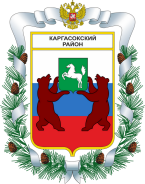 